Year 2 Summer 1 2021Learning objectives for this topic		Key vocabulary Useful websites to search forTo listen to a variety of music on the theme friendship To recognise and name some instruments – keyboards, drums, bass, electric guitars, singers. To find the pulse of a piece of music. To clap back rhythms.To improvise – sing and play. To identify pitch and changes in pitch.To know how to warm up our voicesTo sing in unison and solo. Reggae music – a style of music that originated in Jamaica. Pulse – the heartbeat of the  musicBeat – another name for pulseRhythm – a repeated sequence  of beatsPitch – how high or low a sound is. This can be on a tuned instrument or with our voice. Percussion – an un-tuned instrument used to accompany music. Glockenspiel – a tuned instrument which is played by striking  the metal bars with a beater. BBC Learning Zone To listen to a variety of music on the theme friendship To recognise and name some instruments – keyboards, drums, bass, electric guitars, singers. To find the pulse of a piece of music. To clap back rhythms.To improvise – sing and play. To identify pitch and changes in pitch.To know how to warm up our voicesTo sing in unison and solo. Reggae music – a style of music that originated in Jamaica. Pulse – the heartbeat of the  musicBeat – another name for pulseRhythm – a repeated sequence  of beatsPitch – how high or low a sound is. This can be on a tuned instrument or with our voice. Percussion – an un-tuned instrument used to accompany music. Glockenspiel – a tuned instrument which is played by striking  the metal bars with a beater. To listen to a variety of music on the theme friendship To recognise and name some instruments – keyboards, drums, bass, electric guitars, singers. To find the pulse of a piece of music. To clap back rhythms.To improvise – sing and play. To identify pitch and changes in pitch.To know how to warm up our voicesTo sing in unison and solo. Reggae music – a style of music that originated in Jamaica. Pulse – the heartbeat of the  musicBeat – another name for pulseRhythm – a repeated sequence  of beatsPitch – how high or low a sound is. This can be on a tuned instrument or with our voice. Percussion – an un-tuned instrument used to accompany music. Glockenspiel – a tuned instrument which is played by striking  the metal bars with a beater. Count on me – Bruno Mars  We Go Together (from Grease )You Give A Little Love from Bugsy Malone  That's What Friends Are For by Gladys KnightYou've Got A Friend In Me by Randy NewmanTo listen to a variety of music on the theme friendship To recognise and name some instruments – keyboards, drums, bass, electric guitars, singers. To find the pulse of a piece of music. To clap back rhythms.To improvise – sing and play. To identify pitch and changes in pitch.To know how to warm up our voicesTo sing in unison and solo. Reggae music – a style of music that originated in Jamaica. Pulse – the heartbeat of the  musicBeat – another name for pulseRhythm – a repeated sequence  of beatsPitch – how high or low a sound is. This can be on a tuned instrument or with our voice. Percussion – an un-tuned instrument used to accompany music. Glockenspiel – a tuned instrument which is played by striking  the metal bars with a beater. Bugsy Malone 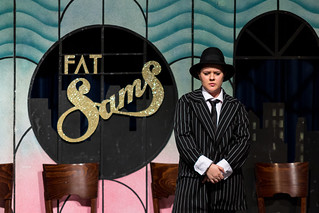 Toy Story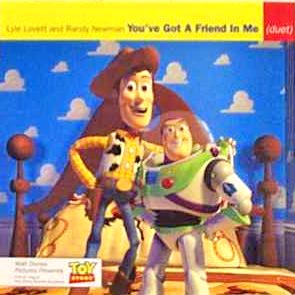 